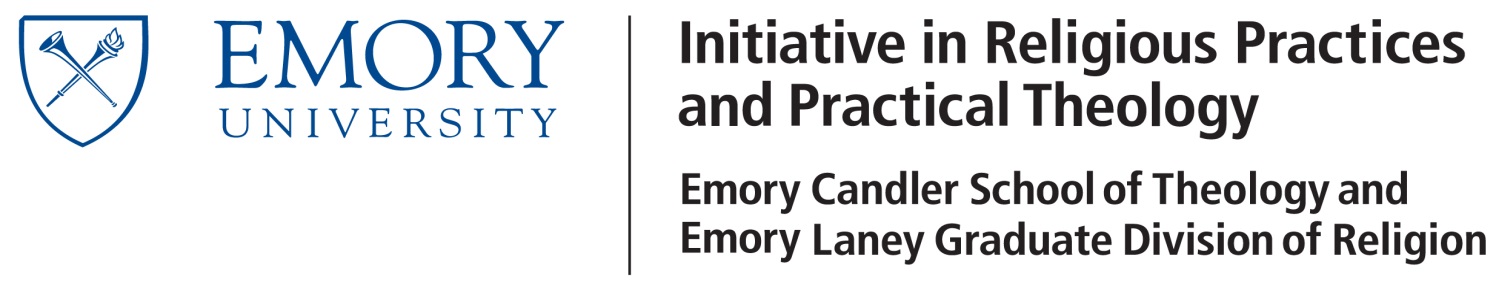 Submit this application to L. Edward PhillipsRoom 410, Rita Ann Rollins Building1531 Dickey DriveLphill6@emory.eduConcentrator InformationName:        Address: Phone:Email :Course of Study:Year of entry in GDR:        Please write  a brief statement of your interest in Religious Practices and Practical Theology: 